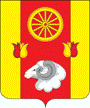 	Отчет о проделанной работе Ремонтненского сельского поселения по гармонизации межэтнических отношений за февраль 2020 года.1.  Проведение заседаний консультативных советов и малых советов2. Информация о ходе выполнения муниципальных программ борьбы с экстремизмом и планов по гармонизации межэтнических отношений3. Проведенные сходы граждан4. В случаях возникновения конфликтных ситуаций: (обобщенная информация)5. Информация о деятельности добровольных народных дружин6. Факты уничтожения посевов при несанкционированном выпасе скотаГлава Администрации Ремонтненскогосельского поселения                                                                          А.Я. Яковенкоисп. Донченко  О.В.тел(86379)31-1-03АДМИНИСТРАЦИЯ  РЕМОНТНЕНСКОГОСЕЛЬСКОГО ПОСЕЛЕНИЯАдминистрация Ремонтненского районаРемонтненского районаРостовской областиАдминистрация Ремонтненского района347480 с. РемонтноеАдминистрация Ремонтненского районаул. Ленинская 94Администрация Ремонтненского района   № 93.30/161  04.03.2020                           Администрация Ремонтненского районадатаКоличество участниковповестка дняпринятые решениянаименование мероприятия дата проведения№ пунктов программ (планов)объем выполненияРайонные соревнования по шашкам в рамках муниципального этапа Спартакиады Дона-202001.02.2020п. 8 плана мероприятий по реализации в 2019-2021 годах Стратегии государственной национальной политики РФ.п.2.6. плана мероприятий по реализации в 2019-2021 годах Стратегии государственной национальной политики РФ.10 человекРайонные соревнования по гиревому спорту и армрестлингу в рамках муниципального этапа Спартакиады Дона-202009.02.2020п. 8 плана мероприятий по реализации в 2019-2021 годах Стратегии государственной национальной политики РФ.п.2.6. плана мероприятий по реализации в 2019-2021 годах Стратегии государственной национальной политики РФ.25 человекРайонные соревнования по волейболу посвященные памяти В. Яценко, в рамках муниципального этапа Спартакиады Дона-202022.02.202050 человекдата и место проведенияколичество участниковкто проводилподнимаемые вопросыпринятые решения18.02.2020 РДК с. Ремонтное150 человекАдминистрация Ремонтненского районаВопросы не поступали-дата и место причины конфликтаустановочные данные участниковпринятые меры по локализации конфликтапринятые процессуальные решениянаименование мероприятия численность дружинниковФИО руководителя дружиныэтнический состав дружиныОхрана общественного порядка16 чел.Моргунов Максим ВладимировичРусские,чеченецдата и местопричинитель вреда (ФИО, национальность)пострадавший (ФИО, национальность)меры, принятые органами власти----